Уважаемые коллеги!В соответствии с Единым календарем массовых и методических мероприятий на 2017-2018 г.г. Центром гражданских и молодёжных инициатив «Идея» г. Оренбурга проводится Всероссийский конкурс, посвящённый Дню героев Отечества «Герои России моей!».Организаторами определены следующие сроки проведения конкурса:Конкурс проводится с 27 декабря 2017 г. по 12 февраля 2018 г.;Подведение итогов конкурса с 13 февраля 2018 г. по 16 февраля 2018 г.;Размещение итогов на сайте Центра 17 февраля 2018 года; Наградной материал будет доступен для скачивания на сайте Центра в разделе «Итоги» с 17 февраля 2018 года до 17 мая 2018 года;Все дипломы и сертификаты за участие высылаются в электронном виде на электронный адрес, с которого была принята заявка 17 февраля 2018 года;Информация о конкурсе размещена на сайте ЦГМИ «Идея» в разделе «Конкурсы» http://centrideia.ru/node/konkursy Контактный телефон 88001002684, эл. почта для справок:  centrideia@mail.ru Директор                                                                       А.Р. Татьянина  ИсполнительВ.Р. Морозова88001002684ПОЛОЖЕНИЕо Всероссийском конкурсе«Герои России моей!»3 декабря - памятная дата - День неизвестного солдата. Фраза "никто не забыт" нанесена на тысячи памятников по всей стране, однако мало кто знает, что истории неизвестных солдат окружают нас и в ежедневной жизни.9 декабря - официальный праздник в России, который носит название День героев Отечества. Своих героев надо знать в лицо. Люди, совершившие великое благо - подвиг во имя страны, её граждан достойны нашего преклонения перед ними, уважения и гордости за свое Отечество, породившее истинных героев. Их подвиг определяет наше самосознание - мы великая нация, великая страна! В соответствии с единым календарём массовых и методических мероприятий на 2017-2018 гг. Центром гражданских и молодёжных инициатив «Идея» г. Оренбурга проводится Всероссийский конкурс, посвящённый Дню героев Отечества «Герои России моей!» (далее - Конкурс).1. Цель и задачи Конкурса1.1 Воспитание гражданственности и патриотизма у детей и молодежи, основанных на героической судьбе людей, навеки вписанных в книгу истории России;1.2 Изучение обучающимися и педагогами истории воинской доблести и бессметных подвигов российских и советских воинов, погибших в боевых действиях и ныне живущих;1.3 Расширение исторических знаний и представлений;1.4 Стимулирование работы педагогических коллективов по пропаганде памятных дат в истории России с разъяснением истории их возникновения и значимости для нашей страны.2. Учредители и организаторы2.1 Всероссийский Центр гражданских и молодёжных инициатив «Идея» г. Оренбурга;2.2 Организация и проведение Конкурса возлагается на научно-методический отдел ЦГМИ «Идея».3. Участники Конкурса3.1 В конкурсе принимают участие: учащиеся государственных, муниципальных и негосударственных образовательных организаций, УДОД, расположенных на территории РФ, обучающиеся учреждений начального и среднего профессионального образования, а также находящиеся на домашнем обучении;3.2 Воспитанники ДОУ;3.3 Педагогические работники всех образовательных учреждений.3.4 Библиотекари;3.5 Работники организаций культуры.4. Сроки проведения Конкурса4.1  Конкурс проводится с 27 декабря 2017 г. по 12 февраля 2018г.;4.2  Подведение итогов конкурса с 13 февраля 2018 г. по 16 февраля 2018 г.;4.3  Размещение итогов на сайте Центра 17 февраля 2018 года;4.4  Наградной материал будет доступен для скачивания на сайте Центра с 17 февраля 2018 года до 17 май 2018 года. После этого с 18 мая 2018 года до 18 июля  2018 года наградной материал будет храниться в архиве Центра, а впоследствии удалён. После удаления наградной материал восстановить будет невозможным. 4.5 Рассылка наградного материала 17 февраля 2018 года;ПОСЛЕДНИЙ ДЕНЬ ПРИЁМА ЗАЯВОК НА УЧАСТИЕ В КОНКУРСЕ –  12 ФЕВРАЛЯ 2018 г.5. Номинации КонкурсаКонкурс проводится по номинациям:«Такое есть призвание - Героем быть!» - эссе, рассказы, стихи, сочинения;«Гордится их подвигом наша страна...» - поисково-исследовательские работы, рефераты; творческая - рисунки, поделки, плакаты, стенгазеты, макеты и т.д.;мультимедийные издания - разработка мультимедийных презентаций, фильмов, видеороликов;социальный проект;«Посвящение Герою» - в этой номинации принимаются видеоработы (аудиофайлы) на которых ребенок (группа детей) рассказывает стихотворение, прозу или поет песню по теме конкурса;методические разработки (уроков мужества, митингов, линеек памяти, классных часов и т.п.)свободная тема - принимаются любые работы, не вошедшие в перечень предыдущих номинаций.6. Критерии оценки конкурсной работы6.1 Содержание, самостоятельность и выразительность работы;6.2 Наличие регионального компонента;6.3 Соответствие теме Конкурса;6.4 Оригинальность, нестандартность, новизна в подаче материала;6.5 Чёткость авторской идеи и позиции;6.6 Творческий подход;6.7 Возрастное соответствие.7. Требования к оформлению пакета документов:7.1 Все работы присылаются ТОЛЬКО на электронный ящик Конкурсаcentrideia@mail.ru Работы, присланные на другие электронные адреса Центра к рассмотрению не принимаются;7.2 Все файлы с работами подписываются (переименовываются) фамилиями участников, представляющих работы;7.3 Работы, присланные на Конкурс не рецензируются;7.4 Внимание! Работы, представленные на конкурс должны быть АВТОРСКИМИ. Организаторы конкурса не приветствуют плагиат. Авторские права на работы сохраняются за участниками конкурса. Оргкомитет конкурса имеет право без уведомления и без объяснения причин оставить без внимания работы участников, нарушивших положение конкурса;7.5 Работы принимаются только в электронном виде;7.6 Рисунки детей присылаются в виде сканированной копии или фотографии;7.7 Поделки присылаются в виде фотографии;7.8 Видеоматериалы присылаются любого размера. Если размер видео достаточно большой и электронным письмом не уходит, его можно загрузить на яндекс диск, на облако майл, в любую соц. сеть и т.д. и прислать ссылку на файл;7.9 К общему пакету работ от образовательного учреждения необходимо заполнить форму заявки (Приложение 2). Заявка присылается отдельным файлом в формате Microsoft Office Excel, заполненная строго по инструкции (Приложение №3);7.10 Внимание!!!! Если от одного ОУ на конкурс предоставляют свои работы несколько участников, то заявка составляется ОБЩАЯ. Не надо на каждого участника заполнять отдельную заявку.8. Подведение итогов Конкурса.8.1 Итоги Конкурса подводятся с 13 февраля 2018 г. по 16 февраля 2018 г.;8.2 Победители награждаются дипломами I, II, III степеней и всем участникам выдаются сертификаты, руководители и организаторы получают благодарственные письма;8.3 Все дипломы, сертификаты и благодарственные письма за участие высылаются в электронном виде на электронный адрес, с которого была принята заявка 17 февраля 2018 года;8.4  О необходимости дипломов в печатном виде нужно сообщить об этом организаторам конкурса. Рассылка материала в печатном виде производится в течение одного месяца с момента подтверждения правильности заполнения материала. Без подтверждения правильности заполненного материала печатный вариант НЕ высылается. 9. Финансирование Конкурса9.1 Финансирование Конкурса осуществляется за счёт организационных взносов участников. (Реквизиты на оплату Конкурса, приложение 1). Оплата оргвзноса производится любым удобным способом по любым реквизитам Центра, представленным на сайте centrideia.ru в разделе "Оплата оргвзноса"9.2 Организационный взнос составляет 90 рублей за участие одного человека в одной номинации с одной работой. В эту стоимость входит – диплом (сертификат) на участника по итогам конкурса + именная благодарность руководителю работы (при наличии руководителя) + именная благодарность организатору конкурса в ОУ (при наличии организатора) в ЭЛЕКТРОННОМ виде;9.3 Подтверждающий документ об оплате оргвзноса обязателен. В любом виде. Без документа работы не принимаются. Фразы в виде: «Мы написали Вам смс», «Я оплатил в 9.00» и т.д. - не являются документом и не принимаются;9.4 При оформлении коллективных работ необходимо учитывать следующее: если наградной материал по итогам конкурса будет необходим каждому участнику, то, соответственно, за каждого участника оплачивается оргвзнос и каждая фамилия заносится в заявку в список участников. Если же наградной материал необходим будет на коллектив, то оргвзнос оплачивается 90 рублей и в заявке ФИО участников не перечисляются, а просто указывается примерно так: коллектив обучающихся (воспитанников, педагогов) и т.д.. Если же коллективная работа состоит из 2-3 участников и диплом необходим общий на всех, то ФИО участников перечисляются через запятую в одной строчке в заявке в списке участников.9.5 Организационный взнос за наградной материал в печатном виде составляет  + 80 руб. за один документ. (Этот пункт только для тех, кому необходимо прислать наградной материал по Почте России)9.6 Оплата от одного образовательного учреждения - участника производится ОДНИМ платежом. Не надо на каждого участника заполнять отдельную квитанцию. Не надо производить оплату за каждого участника отдельно, чтобы не переплачивать дополнительную комиссию. Оргвзнос производится одной общей суммой по количеству участников. (Если оргвзнос был оплачен, а появились еще желающие участвовать в конкурсе, необходимо просто доплатить оргвзнос и прислать вторым чеком);9.7 Отсканированная квитанция об оплате организационного взноса вкладывается отдельным файлом в одном письме с заявкой и работами участников Конкурса. 9.8 Исправления в наградном материале при наличии ошибок. Если ошибка допущена по Вашей вине (в заявке), исправление наградного материала платное:- 10 рублей за один исправленный документ, если ошибка в ФИО участника, названии работы, номинации или в ФИО руководителя.- 15 рублей за одну исправленную заявку независимо от количества документов, если ошибка в названии образовательного учреждения.- бесплатно, если ошибка допущена по нашей вине.10. Программа поощрения10.1 Педагогам и организаторам, привлекшим к участию в конкурсе от 7 участников (например: 1 работа - 1 участник) предоставляется право на БЕСПЛАТНОЕ опубликование одной своей работы в разделе «Методическая копилка» на сайте Всероссийского Центра гражданских и молодёжных инициатив «Идея» http://centrideia.ru/ с получением сертификата об опубликовании материала. Чтобы опубликовать работу и получить сертификат Вам необходимо (этот пункт только для тех, кто представляет работу по программе поощрения) 1. Зарегистрироваться на сайте http://centrideia.ru/;2. Самостоятельно добавить работу в раздел методическая копилка;3. Заполнить форму заявки (приложение №4) и отправить её на наш электронный адрес centrideia@mail.ru4. Если самостоятельно сделать все вышеуказанное у вас не получается, напишите нам на электронную почту и мы поможем.ВНИМАНИЕ! КОНКУРСНЫЕ РАБОТЫ ПРИСЫЛАЮТСЯ ТОЛЬКО НА ЭЛЕКТРОННЫЙ АДРЕС КООРДИНАТОРА centrideia@mail.ru  ВАМ НЕ НАДО ДЛЯ ЭТОГО РЕГИСТРИРОВАТЬСЯ НА НАШЕМ САЙТЕ. ВАМ НЕ НАДО ДОБАВЛЯТЬ СВОИ КОНКУРСНЫЕ РАБОТЫ НА САЙТ В РАЗДЕЛ МЕТОДИЧЕСКАЯ КОПИЛКА. Контактные телефоны -  88001002684 – звонки со всех регионов России бесплатные, раб. 8-3532-274621. Координатор: Морозова Венера Ренатовна.Приложение №1Реквизиты для оплаты организационного взноса по номеру картыНомер карты: 4276460015320174Вид карты: Сбербанк Visa ClassicОтделение банка, к которому прикреплена карта: ОСБ №8623/078г. Оренбург  Оренбургская областьТатьянина Альбина РенатовнаРеквизиты для оплаты по номеру счета.ОПЛАТА ОРГВЗНОСА МОЖЕТ ПРОИЗВОДИТЬСЯ КАК ПО НОМЕРУ КАРТЫ, УКАЗАННОМУ В РЕКВИЗИТАХ, ТАК И ПО КВИТАНЦИИ. КОПИЯ ПОДТВЕРЖДЕНИЯ ОПЛАТЫ ОБЯЗАТЕЛЬНА. ОПЛАТУ ОРГВЗНОСА ТАКЖЕ МОЖНО ПРОИЗВОДИТЬ ЧЕРЕЗ ИНТЕРНЕТ БАНК. ПОДТВЕРЖДЕНИЕМ ОПЛАТЫ В ЭТОМ СЛУЧАЕ БУДЕТ ЯВЛЯТЬСЯ СКРИНШОТ, СКОПИРОВАННАЯ КВИТАНЦИЯ В WORD ИЛИ СОХРАНЕННАЯ КОПИЯ ОПЛАТЫ КАК КАРТИНКИ. Приложение №2,№4Форму заявки Вы можете получить, отправив запрос с пометкой «ЗАЯВКА» на конкурс (обязательно пишете название конкурса) на электронный адрес centrideia@mail.ru, или скачать на нашем сайте http://centrideia.ru/ в разделе конкурсы. Приложение №5ИНСТРУКЦИЯ ПО ЗАПОЛНЕНИЮ ФОРМЫ ЗАЯВКИПри заполнении формы заявки Вы должны соблюдать данную инструкцию.Строка «Наименование ОУ» - заполняется так, как Вам необходимо прописать в наградном материале. Слова, которые можно сократить прописываете в виде аббревиатуры, чтобы наименование ОУ поместилось в диплом. Например: МБОУ «Мичуринская СОШ №18» Мичуринского района Тамбовской области. Если Вы в заявке пропишете просто: МБОУ «Мичуринская СОШ №18» -  в наградном материале так и будет прописано. Обязательно прописывайте город (район), область (Республику) и т.д.Строка «Телефон» -  в данной строке указывается контактный номер телефона, по которому мы можем позвонить, если у нас возникли вопросы по заявке;Строка «E-mail» - в данной строке указывается электронный адрес, с которого отправлена заявка на мероприятие Центра;В Таблице 1 - Организаторы конкурса в образовательном учреждении – указываются ФИО педагога  или педагогов, ответственных за проведение мероприятия в ОУ. Если заявку отправляет родитель или другое лицо, данная таблица не заполняется. Также, в данной таблице можно прописывать  директора, заместителя и т.д. по Вашему усмотрению, если данным лицам необходимо благодарственное письмо за организацию участия в мероприятии;СПИСОК УЧАСТНИКОВ:В строке «ФИ участника»: участникам – детям пишем только фамилию и имя. Отчество не пишем. А участникам – педагогам обязательно ФИО прописывать полностью.В строке «класс, возраст» – учащимся указываем класс, воспитанникам детских садов – возраст, педагогам ничего не указываем.В строке «номинация» - номинацию необходимо выбрать с помощью стрелочки. Не пытайтесь сами что-то вписать в эту строчку.В строке «Название работы» - название работы необходимо указать, соблюдая все знаки препинания и орфографию. При выписке диплома  название работы будет прописываться так, как напишете Вы. Если работа не имеет названия, то данную строку можно не заполнять;В строке «ФИО руководителя» - фамилия, имя и отчество прописываются полностью. Педагоги, представляющие свои работы на конкурс, данную строку не заполняют. Если руководителей несколько, то все ФИО Вы прописываете в одной строке через запятую;ВНИМАНИЕ! В заявке должно все остаться так, в какой форме она есть. Не трогайте строчки, ничего не копируйте, не переставляйте, не удаляйте, просто заполняете этот бланк и все. Пожалуйста, будьте внимательны при заполнении заявки, так как в наградном материале все будет заполнено так, как заполните сами Вы в заявке.Внимание! Внимание. Инструкция по заполнению заявки является общей для всех конкурсов, олимпиад или викторин. Поэтому, не все пункты могут совпадать с наличием в заявке.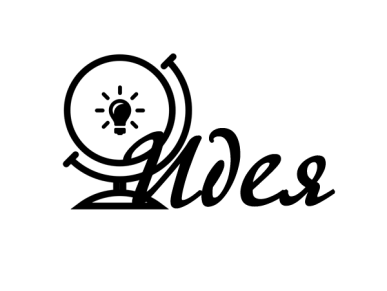 ВСЕРОССИЙСКИЙ ЦЕНТРГРАЖДАНСКИХ И МОЛОДЁЖНЫХИНИЦИАТИВ «ИДЕЯ»г. Оренбург, 460000      телефон: (3532) 27-46-21;       телефон: 88001002684e-mail: centrideia@mail.ru Руководителям образовательных организацийВСЕРОССИЙСКИЙ ЦЕНТРГРАЖДАНСКИХ И МОЛОДЁЖНЫХИНИЦИАТИВ «ИДЕЯ»г. Оренбург, 460000      телефон: (3532) 27-46-21;       телефон: 88001002684e-mail: centrideia@mail.ru Форма № ПД-4Извещение                                                      ООО ЦГМИ «ИДЕЯ»                                 КПП: 562001001                                                      ООО ЦГМИ «ИДЕЯ»                                 КПП: 562001001                                                      ООО ЦГМИ «ИДЕЯ»                                 КПП: 562001001                                                      ООО ЦГМИ «ИДЕЯ»                                 КПП: 562001001Наименование получателя платежаНаименование получателя платежаНаименование получателя платежаНаименование получателя платежа5620021264562002126440702810329250001703(ИНН получателя платежа)(ИНН получателя платежа)(номер счета получателя платежа)ФИЛИАЛ "НИЖЕГОРОДСКИЙ" АО "АЛЬФА-БАНК" ФИЛИАЛ "НИЖЕГОРОДСКИЙ" АО "АЛЬФА-БАНК" БИК:042202824(наименование банка получателя платежа)(наименование банка получателя платежа)Номер кор./сч. банка получателя платежа:Номер кор./сч. банка получателя платежа:Номер кор./сч. банка получателя платежа:30101810200000000824Оплата оргвзноса за конкурс. Без НДСОплата оргвзноса за конкурс. Без НДС(наименование платежа)(наименование платежа)(номер лицевого счета (код) плательщика)Ф.И.О. плательщика Адрес плательщика Сумма платежа ________руб. ________ коп.Сумма платежа ________руб. ________ коп.Сумма платы за услуги ________руб. ________коп.Сумма платы за услуги ________руб. ________коп.Итого ________руб. ________ коп.Итого ________руб. ________ коп."___" _______________ 20___ г."___" _______________ 20___ г.КассирС условиями приема указанной в платежном документе суммы, в т.ч. с суммой взимаемой платы за услуги банка,С условиями приема указанной в платежном документе суммы, в т.ч. с суммой взимаемой платы за услуги банка,С условиями приема указанной в платежном документе суммы, в т.ч. с суммой взимаемой платы за услуги банка,С условиями приема указанной в платежном документе суммы, в т.ч. с суммой взимаемой платы за услуги банка,ознакомлен и согласен.ознакомлен и согласен.ознакомлен и согласен.Подпись плательщика:Форма № ПД-4Извещение                                                    ООО ЦГМИ «ИДЕЯ»                                 КПП: 562001001                                                    ООО ЦГМИ «ИДЕЯ»                                 КПП: 562001001                                                    ООО ЦГМИ «ИДЕЯ»                                 КПП: 562001001                                                    ООО ЦГМИ «ИДЕЯ»                                 КПП: 562001001Наименование получателя платежаНаименование получателя платежаНаименование получателя платежаНаименование получателя платежа5620021264562002126440702810329250001703(ИНН получателя платежа)(ИНН получателя платежа)(номер счета получателя платежа)ФИЛИАЛ "НИЖЕГОРОДСКИЙ" АО "АЛЬФА-БАНК" ФИЛИАЛ "НИЖЕГОРОДСКИЙ" АО "АЛЬФА-БАНК" БИК:042202824(наименование банка получателя платежа)(наименование банка получателя платежа)Номер кор./сч. банка получателя платежа:Номер кор./сч. банка получателя платежа:Номер кор./сч. банка получателя платежа:30101810200000000824Оплата оргвзноса за конкурс. Без НДСОплата оргвзноса за конкурс. Без НДС________(наименование платежа)(наименование платежа)(номер лицевого счета (код) плательщика)Ф.И.О. плательщика Адрес плательщика Сумма платежа ________руб. ________ коп.Сумма платежа ________руб. ________ коп.Сумма платы за услуги ________руб. ________ коп.Сумма платы за услуги ________руб. ________ коп.Итого ________ руб. ________коп.Итого ________ руб. ________коп."___" _______________ 20___ г."___" _______________ 20___ г.КассирС условиями приема указанной в платежном документе суммы, в т.ч. с суммой взимаемой платы за услуги банка,С условиями приема указанной в платежном документе суммы, в т.ч. с суммой взимаемой платы за услуги банка,С условиями приема указанной в платежном документе суммы, в т.ч. с суммой взимаемой платы за услуги банка,С условиями приема указанной в платежном документе суммы, в т.ч. с суммой взимаемой платы за услуги банка,ознакомлен и согласен.ознакомлен и согласен.ознакомлен и согласен.Подпись плательщика: